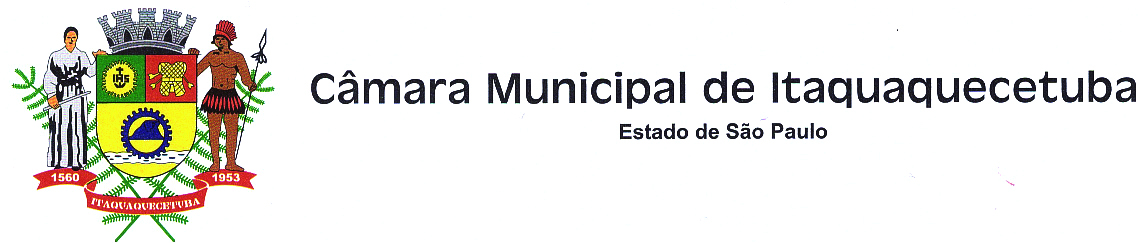 Requerimento nº  75 /2018Autoria:		David Ribeiro da SilvaAssunto:	Implantação de Rede de Esgoto no Núcleo Jardim Tropical.Egrégio Plenário:Considerando que o direito à saúde, em sua vertente ao direito ao Saneamento Básico, o que inclui o abastecimento de água potável e tratamento de esgotos, está previsto no Artigo 6º da Constituição Federal e qualificado como expressivo direito social;Considerando que a Lei Federal 11.445/2007, que prevê como um dos princípios fundamentais a universalização de acesso ao saneamento básico e determina como fator essencial para a articulação das políticas de desenvolvimento urbano e regional, de habitação, de combate à pobreza e de sua erradicação, de proteção ambiental, de promoção da saúde e outras de relevante interesse social voltadas para a melhoria da qualidade de vida dos cidadãos (Art. 2°, IV);Considerando que milhares de famílias moradoras do Jardim Tropical não dispõem de redes de coleta e afastamento de esgotos, expondo toda comunidade a risco sanitário;REQUEIRO À MESA, obedecidas as formalidades regimentais e ouvido o Soberano Plenário, que se digne a Oficiar à SABESP, para que inicie os estudos para a regularização dos serviços de tratamento,  ou – no mínimo -  afastamento de esgotos do referido núcleo Núcleo, indicando em sua resposta os prazos para o início dos projetos e sua execução ou apresentar pormenorizada justificativa da impossibilidade de fazê-lo. 	Plenário Vereador Maurício Alves Brás, em 26 de novembro de 2018.David Ribeiro da Silva (David Neto)Vereador      PPS